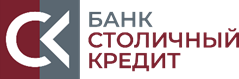 ЗАЯВЛЕНИЕо снятии с учета контракта (кредитного договора)Уникальный номер контракта(кредитного договора)Основания для снятия с учета контракта (кредитного договора) (нужное отметить): п. 6.1.1. Перевод из Банка контракта (кредитного договора) на обслуживание в другой уполномоченный банк (включая перевод из одного филиала в другой филиал Банка, из головного офиса Банка  в филиал Банка, из филиала Банка в головной офис Банка), а также при закрытии резидентом всех расчетных счетов в Банке.п.6.1.2. Исполнение сторонами всех обязательств по контракту (кредитному договору), включая исполнение обязательств третьим лицом.           п.6.1.3.* При уступке резидентом требования по контракту (кредитному договору) другому лицу –            резиденту и получении встречного предоставления по договору уступки требования либо при переводе            долга резидентом по контракту (кредитному договору) на другое лицо - резидента.            п.6.1.4.* При  уступке резидентом требования по контракту (кредитному договору) нерезиденту и            получении встречного предоставления по договору уступки требования либо при переводе долга             резидентом по контракту (кредитному договору) на нерезидента.* В случаях, указанных в п.п. 6.1.3 и 6.1.4  предоставляем сведения о резиденте (нерезиденте), которому переходят права (требования) (на которого переводится долг) по контракту, о новом кредиторе - физическом лице:п.6.1.5. Исполнение (прекращение) обязательств по контракту (кредитному договору) по иным, не указанным в п. 6.1.2  основаниям, предусмотренным законодательством Российской Федерации.п.6.1.6. Прекращение оснований постановки на учет контракта (кредитного договора) в соответствии с  Инструкцией ЦБ РФ № 181-И, в том числе вследствие внесения соответствующих изменений и (или) дополнений в контракт (кредитный договор), а также в случае если контракт (кредитный договор) был ошибочно принят на учет при отсутствии в контракте (кредитном договоре) оснований его принятия на учет.Подпись (подписи) Клиента  ______________________                   «_______»   ___________________20____г.М.П.     Информация  БанкаДата представления Клиентом: _________________    Дата принятия Банком:  __________________________Дата возврата Банком: ______________________Причина возврата __________________________________________________________________________________________________________________________________________________________________________Ответственный сотрудник Банка  ________________________ /                                              /                                                                        /подпись/М.П.  (для целей валютного контроля) Наименование  Клиента////   Признак лица, которому переходят права   (требования) (на которое переводится    долг) по контракту   Признак лица, которому переходят права   (требования) (на которое переводится    долг) по контракту   Признак лица, которому переходят права   (требования) (на которое переводится    долг) по контракту   Признак лица, которому переходят права   (требования) (на которое переводится    долг) по контракту   Признак лица, которому переходят права   (требования) (на которое переводится    долг) по контрактуНаименование резидента (нерезидента),Ф.И.О. нового кредитора - физического лицаНаименование резидента (нерезидента),Ф.И.О. нового кредитора - физического лицаНаименование резидента (нерезидента),Ф.И.О. нового кредитора - физического лицаАдрес:Субъект Российской ФедерацииСубъект Российской ФедерацииАдрес:РайонРайонАдрес:ГородГородАдрес:Населенный пунктНаселенный пунктАдрес:Улица (проспект, переулок и тому подобное)Улица (проспект, переулок и тому подобное)Адрес:Номер дома (владение)Номер дома (владение)Корпус (строение)Офис (квартира)Основной государственный регистрационный номерДата внесения записи в государственный реестр..ИНН/КППИНН/КПП/Справочно: N и дата документа, подтверждающего переход прав (требований) или перевод долга по контрактуСправочно: N и дата документа, подтверждающего переход прав (требований) или перевод долга по контрактуСправочно: N и дата документа, подтверждающего переход прав (требований) или перевод долга по контрактуСправочно: N и дата документа, подтверждающего переход прав (требований) или перевод долга по контрактуСправочно: N и дата документа, подтверждающего переход прав (требований) или перевод долга по контрактуСправочно: N и дата документа, подтверждающего переход прав (требований) или перевод долга по контрактуСправочно: N и дата документа, подтверждающего переход прав (требований) или перевод долга по контрактуСправочно: N и дата документа, подтверждающего переход прав (требований) или перевод долга по контрактуСправочно: N и дата документа, подтверждающего переход прав (требований) или перевод долга по контракту..Справочно: N и дата документа, подтверждающего переход прав (требований) или перевод долга по контрактуСправочно: N и дата документа, подтверждающего переход прав (требований) или перевод долга по контрактуСправочно: N и дата документа, подтверждающего переход прав (требований) или перевод долга по контрактуСправочно: N и дата документа, подтверждающего переход прав (требований) или перевод долга по контрактуСправочно: N и дата документа, подтверждающего переход прав (требований) или перевод долга по контрактуСправочно: N и дата документа, подтверждающего переход прав (требований) или перевод долга по контрактуСправочно: N и дата документа, подтверждающего переход прав (требований) или перевод долга по контрактуСправочно: N и дата документа, подтверждающего переход прав (требований) или перевод долга по контрактуСправочно: N и дата документа, подтверждающего переход прав (требований) или перевод долга по контрактуКод страны государственной регистрации (места нахождения) нерезидентаКод страны государственной регистрации (места нахождения) нерезидентаКод страны государственной регистрации (места нахождения) нерезидентаКод страны государственной регистрации (места нахождения) нерезидентаКод страны государственной регистрации (места нахождения) нерезидентаКод страны государственной регистрации (места нахождения) нерезидентаКод страны государственной регистрации (места нахождения) нерезидентаКод страны государственной регистрации (места нахождения) нерезидентаКод страны государственной регистрации (места нахождения) нерезидента